  Steve McTyeire    205-807-5200   SteveMcT@gmail.com   NewLocationRealty.com                    This acronym list and other study aids are on above websiteRCA IS Zoning (districts)ResidentialCommercialAgriculturalIndustrialSpecial PurposeSupply FactorsConstruction worker driving gold nail through White House into Federal ReserveLabor ForceConstruction costGovernment policies (Tax)FED Financial policies (Monetary)Test question will give 3 from one of these list and one from otherDemand FactorsThree people holding hands1 Young – growing population1 Old – Demographics of population1 Unemployed – Employment RatesDemand falls, Supply same, Prices fall  Supply falls, Demand same, Prices riseThere are lots ways to ask about supply and demand, be familiar with conceptReal Estate CharacteristicsDUSTDemandUtilityScarcityTransferabilityReal Property Bundle of Rights  --  Fee Simple Absolute has full bundle  --  FreeholdUPEEDUsePossessionExclusionEncumberDispositionPurpose of Real Estate Commission:Protect Public     B.  Require license as proof of qualification     C.  Regulate Business       Common test question will have above 3 plus a wrong answer like – D. enforce Fair Housing LawLegal test of fixtureMARIA is attachedMethodAdaptabilityRelationship of partiesIntention of partiesAgreement of partiesTotal payment  Conventional qualifying ratios 28/36   FHA 29/41  VA 41It’s a PITI the payment is so high    Front end # is total PITI (house payment) back end = total debtPrincipleInterestTaxesInsuranceFinance factor (look up on table by Rate% and time in years) times mortgage = principle and interest5% for 30 years = factor of $5 per $1000 financed, $100,000 loan will be $500 per month  P&ISimple finance rule - $1,000 loan requires $5 per month repayment over 30 years                            $100,000 loan will be $500 per month payment, requires about $500 weekly incomeTypes of Agency Relationships  (Fiduciary)Mr. Universe --King of the world – can perform duties under power of attorney as an attorney at factGeneral in Army – can do things Mr. Universe delegates  (Property Manager)Specialist in Army – can do things general allows              (Real Estate Agent)Fiduciary  Agency Responsibilities    Work  For   - AdviseCan only be created by written agreement (Relationship starts as Transaction Broker – No Relationship)Everyone is customer as Transaction Broker status until written agreement establishes AgencyCustomers (non client) Answer the  HARD  ?    Work  With   - AssistHonest and Fair DealingAccountingReasonable CareDisclosure of Material Facts?  Must answer questions truthfully and completelyMust also transmit all written offers immediately, prepare net sheet & disclose personal interest Once Agency agreement is signed, either as listing or buyer agency agreements Agency is createdAgency Duties include above customer duties plus you must answer to the COLonel C Confidentiality O ObedienceL LoyaltyTermination of Agency  - Easy as ABCDEFAgreementBreachCompletionDeath of principle, Destruction of propertyExpirationFlaw Law (Bankruptcy) Easement in Gross Utility line easements are “gross looking”Appurtenant Easement  runs with the landPersonal Easement does not run with the landWater RightsRiparian water rights have Ripples  Small lake, River  - Non-Navigable – Own to center of waterLittoral water is effected by Lunar – Large Lakes, Ocean – Navigable  - Own to high water markAnti-Trust Violations  _ Sherman ActPrice fixingGroup BoycottingMarket AllocationTie-in-agreementsCustomer allocationGovernment Powers      PETE works for the government     So does his sister Ginnie MaePolice PowerEminent Domain (Right to)    Condemnation (Process of)TaxationEscheat  (No Heirs)Joint Tenancy (With right of Survivorship)  Title passes to other owner at deathNormally Husband and wife ( doesn’t have to be husband and wife) are joined at the arm PITTPossession - undividedInterest – equalTime – at same timeTitle – one titleTenants in Common – Swimming with the common people at condominium pool	100 unit condo each owner has 1% ownership in common areas	May sell their interest without effecting others. At death ownership passes to heirsAdverse Possession  20 yearsPANCHO  must pay taxesPossessionAdverse & ActualNotoriousContinuousHostileOpenTaxesContract Essentials  COLAConsideration         something for something      Valuable $      Good Love(family)Offer and AcceptanceLegal purpose, Legal age .of parties, Legal capacity (mental)Agreement between two or more people to do or not to do something	If contract transfers interest in real estate, it must be in writing to be enforceableLease	1 year or less, need not be in writing / 20 years must be in writing / 99 year maximumElements of a deed  CEDDING  (Cede means to transfer title)Consideration [good ($) or valuable (love)]  valuable love is between family membersExecution – signed by competent grantOR  and two witnesses (or acknowledged – notarized)Description of propertyDelivery and acceptance by grantEE  during lifetime of grantORInterest being conveyedNames of grantOR and grantEE Granting clauseFair Housing – protected classes  Civil Rights act of 1866 first to protect raceFRESH CORNFamillial (family status) = with children, including being pregnant RaceE     Equal Opportunity for allSexHandicap  - Includes AIDSColorO    E&O insurance doesn’t cover violationReligionNational OriginEqual Credit = Most of FRESH CORN + Age. Marital Status, Public assistanceA 99 year old divorced person on social security can get a 30 year loan if credit qualifiedRisk Management  Get monkey off your back“I’m not an attorney, accountant, home inspector, or insurance agent, nor have I ever played one on TV”ACTORAvoidControlTransferOr Retain (Insurance)Appraisals  Opinion of value based on supportable evidenceCIA doesn’t want CBS watching themWhen Comparable is Inferior, Add to its value  (Not the subject’s value)When Comparable is Better, Subtract from its value  (Not the subject’s value)e.g. Home next door has extra bedroom worth $10,000  - Subtract from its selling price to get subject’s valueAppraisers use three methods, below, and reconcile differences Appraiser is a CSI Investigator Cost Approach       Special Purpose Structures		What it cost to rebuild -  Best for new constructionSales Comparison Approach     CIA & CBS   Best for residential		What other comparable properties have sold for recentlyIncome    Income  producing properties – apartments 		Based on income and required return on investment    Capitalization CMA  - Comparative Market Analysis  - Based on Sales Comparison Approach – How you will determine price	Is not an appraisal, can not be called one, but is about what an appraiser does as one part of appraisalMarket Value  =  Opinion of Value   May not have any relationship to cost to build or past sales priceMarket Price   =  Actual sales price     No relationship to cost   Cost = total of materials + land + labor + profit    Renovations may not return cost (swimming pool)Mortgage -  Death Note      2 parts   Promise to pay + Security Instrument BorrOwerDebtOrMortgagOr    Mortgage company is MortgagEE gets fee, mortgagOR gets doorTrustOr         PayOrReal estate license required if you have a BARN SALE for someone besides parent, child or spouseBuyAuctionRentNegotiateSellAidListExchangeNo license required – my property, help parent, child, spouse, attorney doing attorney duties, authority – executor, sheriff sale, apartment manager, time share, cemetery lotsMy Attorney has Authority as Apartment Manager to sell Time Share Cemetery lotsMetes(meters) & Bounds  Pilgrims crashed into Plymouth Rock (first monument) became Point of Beginning Rectangular or Government Survey (squares)  Sections and Townships    must state meridian referenced  Lot & Block (plat) subdivisions  approved by and recorded in county  Acre = 43,560 square feet    208.71’ X  208.71’   Stop at the 7-11 store and ask how big an acre is 4+3, = 7     5+6 = 11   43,560Mile = 5,280 feet    Oak Mountain is 5 miles down Highway 280   Lot dimensions – Front foot is first number – Multiply front foot X depth to = square footageSquare footage of structure is Width X Depth–  Home is 60’ across front & 40’ deep = 2400 square feetOnly heated and cooled areas are included, don’t count garage or porchSection = 640 acres  = 1 mile X 1mile   Quarter Sections = 160 acres,   SW1/4 of SW1/4 of SW1/4        4X4X4 = 64  divides into 640 to find this property has 10 acres  OR;640/ 4 = 160/ 4 = 40/ 4 = 10 acres  To locate parcel, locate last part of description first and work backwards<<<<<<<<Township Lines>>>>>>> & Base Lines (Run East and West) Tier every 6 milesRange Lines run North & South every 6 miles intersecting with Township lines to form TownshipsTownship  = 6 miles X 6 miles – Contains 36 sections  Numbers start in NE cornerBirmingham is about T19S R4W Huntsville Meridian     19 township tiers south of Meridian & 4 ranges westMust list meridian in legal descriptionGovernment Check corrects for curvature of earth  - 4 townships X 4 townships,  24 miles squareGovernment Lots are the small parcels resulting from the government check adjustmentListing Agreement must:Be in writingHave Expiration dateNo automatic renewals                    “T” Formula________Results________                                                    $10,000 Commission Paid  Base                      Rate                                      $100,000 Sales Price           .10 (or 10%) Commission Rate                                Rate must be expressed as a decimalMultiply  bottom #s  or  divide top # by bottom #      Base X Rate   or  Results / Base   or Results / RateResults / Base = Rate                                              10,000 / 100,000 = .10Results / Rate = Base                                              10,000 / .10 = 100,000Results = Base X Rate                                             10,000 = 100,000 X .10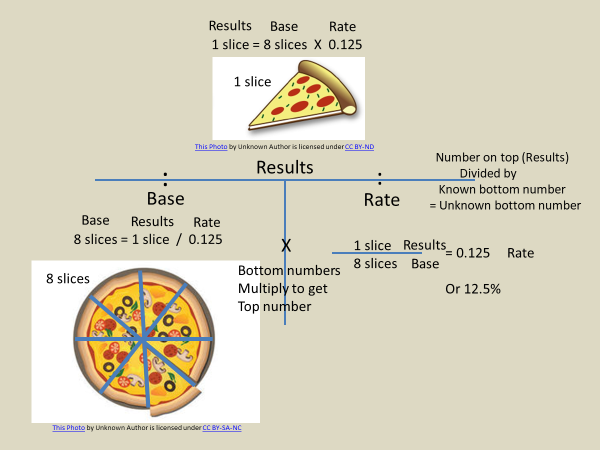 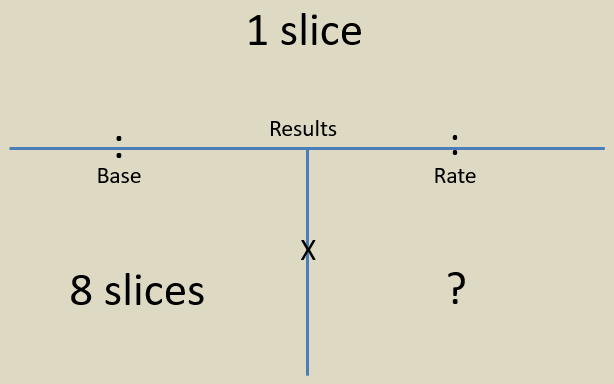 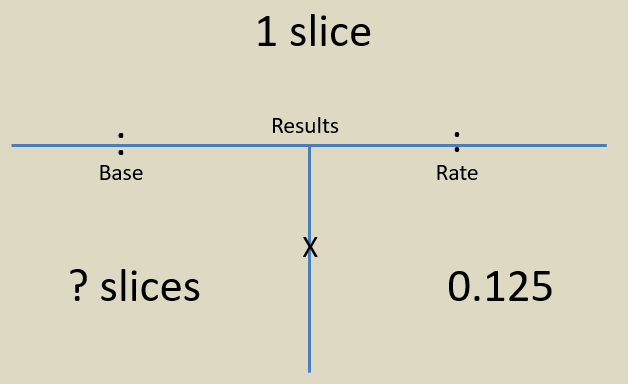 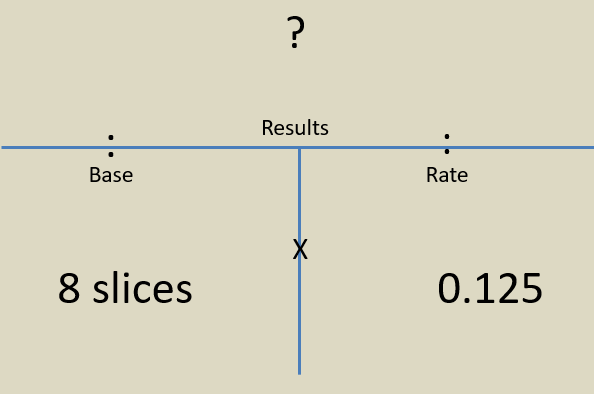 Capitalization Rate = Return on investment  use “T” FormulaInvestor demands a 10% Return, could be 15% or any numberUse this as the Rate in the “T” Formula  - Must change to .10      Rate always goes on bottom rightYou may not get the net income, but be given the numbers to calculate itThe way to calculate net income is GIVEN    The test question may say:GI	$100,000	Gross Income:  100 apartments renting for $1000 per monthV     -       $5,000	Vacancy is 5%  (of Gross Income)  Test may give #E     -     $30,000	Expenses are 30%  (of Gross Income)  Test may give #N    =    $65,000	Net Income   (Before Taxes)These numbers are for one month, so multiply by 12 to get annual income = $780,000$780,000 is the Result,(top #) you know the Rate (bottom right #) is .10 so now you need the Base (bottom left)Divide the Net Income of $780,000 by the Rate of .10_____________$780,000___________   $7,800,000                        .10   =  Capitalization Rate in the example is 10%This apartment has a market value of $7,800,000 at a capitalization Rate of 10%What if it sold for $5,000,000?	This means that the market (investors) require a higher rate of return of 15.6%    Calculator said  0.156With the “T” Formula, if you get an answer that look wrong, swap the Base # with the Result # and recalculate7,800,000 / 780,000 would give a rate of return of 1000% and you would know that is wrongRemember to move the decimal point two places to the right to get the %    .10  = 10%Alabama Law      This is a third of the test.    Spend time learning lawKnow 31 Violations (34-27-36) subsections 1-31   These are on law handoutAlso available on AREC.gov under law tab Caveat Emptor “let the buyer beware” Alabama is last stateNo law to affirmative (voluntary) disclose  – Exceptions are written on your handHANDHealth & Safety –     Known defect – no duty to discoverAssumption of Duty  - Buyer’s Agent has duty to disclose everything knownNew Construction  - Expectation that everything works as advertised – builder’s warrantyDirect Question  - Does the roof leak?  If so, you must answer truthfully Any used property sold “as is” is sold “as is, period”  This precludes all fraud claims unless:There was a material defect which adversely affects health or safety;The seller or seller’s agent knew of the defects before the sale;The defect was such that it could not be discovered by due diligence; andThe house was not bought “as is”Advertising (all), including webDo not publish any false or misleading advertisement;Do identify yourself as a licensed broker or salesperson;If you are a salesperson or associate broker and your name appears in an ad, then the ad must prominently contain the name of the qualifying broker or company name.RECAD   Real Estate Consumer Agency Disclosure     Alabama lawMust be presented as soon as reasonably possible, your copy must be retained for 3 yearsBefore any confidential information is disclosed to anotherRESPA    Real Estate Settlement Procedure Act     Federal law	Protects consumers from being overcharged for settlement services  (NO Kickbacks)Constructive Notice is Recorded  in county where property is located    Liens on public displayActual Notice              Actually drive by house and will see someone in possession Deed is not proof of ownership shows transferAlabama is “title state” gives title to mortgagee     Owner  (mortgagor) gets equitable titleEquitable right of redemption  is before the foreclosure saleStatutory right of redemption is for 12 months after foreclosure saleFirst mortgage is second in line to collect money, right after property taxes in foreclosure sale	If there is no money left over, all junior liens are extinguished and buyer get clear titleTax Certificate is when county sells a certificate for the tax owed on property 	May be redeemed within 3 years. Clear title 7 years